МУНИЦИПАЛЬНОЕ  КАЗЁННОЕ ОБЩЕОБРАЗОВАТЕЛЬНОЕ  УЧРЕЖДЕНИЕ СРЕДНЯЯ ОБЩЕОБРАЗОВАТЕЛЬНАЯ ШКОЛА № 1 ИМЕНИ ГЕРОЯ СОЦИАЛИСТИЧЕСКОГО ТРУДА Е.Е.ДЗГОЕВА с. ЭЛЬХОТОВО МУНИЦИПАЛЬНОГО ОБРАЗОВАНИЯ КИРОВСКИЙ  РАЙОН РЕСПУБЛИКИ СЕВЕРНАЯ ОСЕТИЯ-АЛАНИЯОткрытый урок на РМО учителей географии«Религии народов России» в 9 классе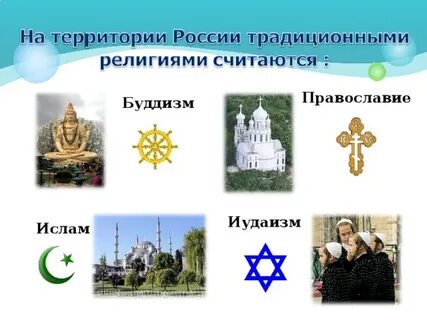 Дзиова А.Б., учитель географии             МКОУ СОШ №1 с.Эльхотово 2021годТема урока: Религиозный состав населения России.Цель урока: формирование знаний об особенностях географии религий в России, в ходе совместной познавательной деятельности по формированию умения самостоятельно открывать, применять, отрабатывать новые умения, обобщать.Тип урока:  урок изучения нового материала.Личностные цели:Создать условия для самореализации учащихся путем:– формирования способности к самоучению, саморазвитию;– формирования уважительного отношения к иному мнению, толерантности;– развития мышления, памяти, внимания;– развития самостоятельности и личной ответственности за результаты своей деятельности, доброжелательности;– развития навыков сотрудничества с взрослыми и сверстниками, взаимопомощи;2.Метапредметные цели:а) Познавательные  УУД:Создать условия для самореализации учащихся путем:формирования умения планировать, контролировать и оценивать учебные действия в соответствии с учебной задачей и условиями её реализации;формирования умений вести самостоятельный поиск, анализ, отбор информации, её систематизацию, сохранение, передачу и презентацию с помощью технических средств и информационных технологий. овладения логическими действиями сравнения, анализа, синтеза, обобщения, классификации; построения рассуждений;б) Регулятивные УУД:Создать условия для самореализации учащихся путем:формирования умений организовать свою деятельность, определять её цели и задачи, выбирать средства реализации цели и применять их на практике, осуществлять самоконтроль, самокоррекцию, оценивать достигнутые результаты.в) Коммуникативные УУД:Создать условия для самореализации учащихся путем:формирования умений взаимодействовать с людьми, работать в коллективах с выполнением различных социальных ролей, представлять себя, вести дискуссию; умение оценивать с позиций социальных норм собственные поступки и поступки других людей;формирования умения работать в информационной среде.   Ресурсы урока: карта: народы России; учебник А.Е. Домогацкий «География: население и хозяйство России», 9 класс, Москва: «Русское слово», 2018 г; раздаточный материал «Заповеди религии народов», атлас России, мультимедиа, в/фильм, 3D-видео, ноутбуки, Виар-очки, на 3д принтере выпустить  «Символ толерантности» и брелки на память гостям, дрон, фотоаппарат   «Фото на память».ХОД УРОКА:ИЗУЧЕНИЕ НОВОГО МАТЕРИАЛА   начинается с определения темы, для этого через Виар-очки ученик определяет тему урока ( представлены несколько фотографии, по которым он должен определить к каким конфессиям, они относятся)  Одним из важнейших элементов дифференциации мира является религия. Тема сегодняшнего урока:  РЕЛИГИОЗНЫЙ  СОСТАВ НАСЕЛЕНИЯ РОССИИ.                                                (Запишите ее в тетрадь.)    Цель нашего урока: познакомиться с многообразием существующих  религий в России  и  нашей республики насколько это возможно в формате 40-ка минутного урока.  Вступительное слово учителя    Что же такое религия? Слово «религия» с латинского звучит как «соединение».          Соединение человека с Богом, с вселенной, с людьми.   Относительно времени возникновения религий большинство ученых признает, что его определить невозможно, поскольку она зародилась одновременно с самим человечеством.    Любая религия сильна не только знанием, но и Верой. «Вера» - это «доверие».  Вера не противоречит знанию, а скорее дополняет его.      Известный психолог У. Джеймс так комментировал это понятие: «вера - это готовность действовать ради цели. Удачное достижение которой, нам не гарантировано наперед». В своей жизни каждый человек сталкивается неоднократно с верой, мы верим близким, людям, верим в победу, успех и т.д. Конечно, могут надежды и не оправдаться, но это никак не уменьшает значимость веры.     История религий и религиозных направлений невероятно интересна. На сегодня в мире существует двенадцать главных мировых религий.  У разных религий число приверженцев различно. Но Христианство, Ислам и Ислам являются основными  мировыми религиями, так как число их приверженцев велико. Мировая религия – это религия, последователи которой распространены по всему миру.     Россия многонациональная страна и в ней представлены все мировые религиозные культуры. Проникновение современных мировых религий на территорию России началось сравнительно недавно.
   Их них наиболее распространенными религиями  в нашей стране являются четыре: христианство, ислам, иудаизм и буддизм.( Запишите  ее в тетради)  Работа в атласах. Работа в парах.     Давайте теперь узнаем о каждой из этих религий поподробнее.       Презентация  «ХРИСТИАНСТВО»   Принятия православия    в    . князем Владимиром стало официальной государственной религией России и распространилось практически повсеместно.
      Доклад +презентация  «ИСЛАМ»  У вас на столах – 5 столпов ислама.   Ислам – самая молодая мировая религия. Он возник в VII в. в Аравии и почти сразу же появился на Кавказе, а в IX в. –     в Поволжье. Распространению ислама   в  России способствовали торговля со странами Востока, а позднее – монголо-татарское нашествие.
Буддизм – одна из самых ранних мировых религий (VI-V в. до н.э.). Но на территории России он появился только в XVI в., проникнув сюда из Тибета и Монголии.
Последователи иудаизма в России – верующие евреи. Крупнейшие общины иудаистов находятся в больших городах: Москве, Санкт-Петербурге, Екатеринбурге, Нижнем Новгороде, Самаре и других. ИУДАИЗМ  Он считается одним из самых древних верований, сохранившихся до наших дней. Он возник на территории современного Израиля сначала, как политеистическая религия, впоследствии перешедшая к монотеизму. Для иудаизма, помимо веры в единого бога, характерны вера в бессмертие души, посмертное воздаяние, рай, ад и богоизбранность. Это последнее обстоятельство, а также тот факт, что иудеем может считаться только рожденный от матери-еврейки, препятствовало превращению иудаизма в мировую религию. Священными книгами иудеев является Танах (ветхозаветная часть Библии) и Талмуд (идеологические и правовые нормы иудаизма).
    К традиционным верованиям относятся разные формы шаманизма, промысловый и семейно-родовой культы.  Традиционные верования сохранились у верующих народов Сибири и Дальнего Востока: чукчей, эскимосов, коряков, алтайцев, ненцев и других.

 Осетины - единственный народ на Северном Кавказе (кроме казаков, разве что), сохранивший христианскую веру. Традиции христианства в Осетии весьма своеобразны и уходят своими корнями в далекий 10-й век, когда предки современных осетин, аланы, приняли христианство из Византии. После опустошительного нашествия монголо-татар (1238-39) остатки  алан были вынуждены уйти в горы.Среди устных преданий осетин есть рассказы о легендарных мучениках и праведниках, о всяческих чудесах, явленых Богом и святыми. Ниже мы приводим легенду о праведном Хетаге.   Прежде чем приступить к рассказу - несколько слов об особенностях культуры и верований. Осетины, хотя большинство из них крещены в православных церквях, не молятся в храмах. Главным выражением почтения к Богу является молитвенная трапеза, "кувд". То, что европеец назвал бы тостами, за осетинским столом имеет характер молитвенных речей, порядок которых строго предопределен. Первая такая речь всегда произносится во славу Великого Бога (Стыр Хусау), вторая - во славу покровителя Осетии св. Уастырджи (святому Уастырджи в православной традиции соответствует св. Георгий).Сказание Нартов3D ОСЕТИЯ  «Реком» Роща «Хетага»  Храмы Осетии (исследовательская работа). Очень хочется вспомнить архитектора, автора проекта кафедрального собора Георгия Победоносца во Владикавказе Юрия Александровича Наниева  создавшего этот прекрасный собор.  Замечательного человека с непростой судьбой, и  слишком рано, увы, покинувший этот мир. Он был человеком дела,  болел всем своим существом за этот храм, это было делом его жизни – ездил по городам, следил за тем, как отливаются купола, спорил, пытался все сделать как можно лучше.  СпаСиБо ему и вечная память.  Исследовательская работа.  Кировский район. Отсюда начинаются  руины древнего города Татартупа, иначе Верхнего Джулата. После похода  1277 – 1278  года татаро-монголы решили усилить свой контроль над Татартупом, поставили здесь сильный гарнизон и начали городское строительство руками пленных иноземных мастеров. Дедяков –Татартуп с этого времени более чем на столетие вошел в состав Золотой Орды, занимавшей Нижнее Поволжье и значительную часть Предкавказье. У кавказских народов он получил название «Татартуп» - «татарский стан», «стоянка татар».В Конституции РФ, Статья 14.  сказано    1. Российская Федерация — светское государство. Никакая религия не может устанавливаться в качестве государственной или обязательной. 
     Светский характер Российского государства означает отделение церкви от государства, разграничение сфер их деятельности.  Согласно Статья 28  Конституция РФ сказано, что каждый  человек вправе свободно и гласно исповедовать свою веру, не подвергаясь преследованиям и дискриминации со стороны государства и общества.   Никто не должен подвергаться принуждению в выборе религии или при изменении вероисповедания. 
IY Заключение:    ТЕСТ на ноутбуках                                                       Вопросы тестирования1.  Численность населения России (млн)       а)280         б)354        в)1452.   Выберите верные утверждения     а) Народами исповедующими буддизм являются: калмыки, тувинцы, башкиры     б) К народам индоевропейской языковой семье относятся: русские, осетины, евреи     в) Адыгейцы это единственный народ Северного Кавказа, исповедующий христианство     г) Вторыми по численности населения России являются татары3.   Назовите народы, входящие в тюркскую группу, но исповедующие православие.а) татары;        б) чуваши;        в) якуты;        г) башкиры.4. Единственный народ в Европейской части России, исповедующий буддизм, - это ...а) буряты;       б) калмыки;       в) коми. 5.        Установите соответствие.а)        православие        1) башкирыб)        ислам                   2) русскиев)        иудаизм               3) евреи.6.     Символом этой веры является полумесяц.а)        православие        б)        ислам                   в)        иудаизм                     И в  заключении   хочется сказать, что религия сыграла огромную роль в формировании Российского государства- это светское государство  (не религиозное), но Россия самая крупная в мире православная  страна  поэтому на ней лежит особая ответственность за судьбу православия во всем мире. В то же время Россия - страна многих религий, уважительное отношение к людям, исповедующим другую религию, -необходимое условие для нормального развития страны .Рефлексия (2 мин)Учитель: сегодня мы рассматривали очень важные вопросы. Скажите, мы доказали, что Россия – многонациональная страна?
- Что нового для себя вы узнали?
- Какие качества необходимо воспитывать в себе, чтобы не допустить межнациональной напряженности?  
- С каким настроением вы заканчиваете наш урок? Почему?- Что на уроке ты узнал нового?-  Нужны ли тебе те знания, которые ты получил на уроке? Зачем?И закончить наш урок я хочу стихотворением  В. Степанова:Живут в России разные
Народы с давних пор.
Одним тайга по нраву,
Другим – степной простор.
У каждого народа
Язык свой и наряд.
Один черкеску носит,
Другой надел халат.
Один – рыбак с рожденья,
Другой – оленевод,
Один кумыс готовит,
Другой готовит мед.
Одним милее осень, Другим милей весна.
А Родина Россия. У нас у всех одна. Y Итоги урока. Объявление оценок .YI. Домашнее задание. Написать мини –сочинение или создать презентацию «Какие религиозные праздники и традиции отмечаются в вашей семье».         Подарок гостям на 3д принтере  выпускаем заранее модель «глобус»  ДОПОЛНИТЕЛЬНЫЕ МАТЕРИАЛЫХ Р И С Т И А Н С Т В ОХристианство – религия, основанная на конкретных исторических событиях, произошедших между . до н. э. и 30-м г. н. э. это годы жизни мало,  кому известного тогда плотника из Иудеи Иисуса Христа. Родился он в яслях для скота, а умер распятым на кресте. Он не оставил после себя ни одной строки, и нам неизвестно, как он выглядел. Однако, свое летоисчисление мы ведем с года его рождения. Кто же был этот человек, который совершил столь непостижимый, глубокий переворот в мировой истории и мировоззрении.     Единственным источником, из которого мы черпаем сведения о жизни Иисуса Христа являются Евангелия Нового Завета. Страна, в которой родился и жил Иисус бурлила и жила ожиданиями Мессии, скорое появление которого было предсказано. Родиться ему было суждено в семье плотника Иосифа и его жены Марии. Перед самым рождением ребенка они вынуждены были отправиться из родного города Назарет в Вифлеем. Недалеко от этого города в яслях для скота родился Иисус – сын Божий. Трое мудрецов, получив знамение свыше о рождении необыкновенного младенца, пришли к нему с дарами. Однако о рождении ребенка услышал Ирод – властитель страны. Опасаясь восстания против своей власти, он приказал убить всех детей, моложе двух лет в Вифлееме. Иосиф и Мария, вместе с новорожденным вынуждены были бежать в Египет. Лишь после смерти Ирода они возвращаются в Назарет. О детстве Иисуса почти ничего не известно. В 12-ти летнем возрасте он проходит обряд крещения. Крестившему его Иоанну приходит духовное озарение и открывается, кто явился к нему.  Он объявляет всем, что Иисус – сын Божий. После принятия крещения Иисус начинает проповедовать. К нему стекаются люди со всей округи. Кроме проповедей он исцеляет больных, изгоняет бесов. Однако его призывы носят довольно радикальный характер, и многие не понимают его. Путешествуя, Иисус приобретает себе учеников – апостолов Петра, Андрея, Иакова, Иоанна, Матфея, Филиппа, Варфоломея, Фому, Иакова, Симона, Иуду (сына Иакова) и Иуду Искариота.   По мере того, как Иисус приобретает все большее влияние на людей, власти начинают видеть в нем политическую угрозу, и решают убить его. Иисус предчувствует, что будет отвергнут, предан своим учеником и убит, но не противодействует этому. Его хватают, римские солдаты подвергают его бичеванию, на голову ему надевают терновый венок и ведут на гору Голгофу. Здесь Иисуса Христа распинают на кресте. Когда наступает вечер, один из последователей снимает тело Иисуса и относит его в гробницу, высеченную в скале. Христос воскресает из мертвых, является вначале своим ближайшим ученикам, а затем в течение 40 дней еще более чем пятистам своих последователей. Лишь после этого он возносится на небеса. С этого времени ученики Иисуса Христа приступают к великой миссии, которую доверил им учитель. Многие из них встречают преследования, но они не страшатся ни смерти, ни прочих угроз. Так возникает христианство.Ее основные идеи и идеалы кратко можно проиллюстрировать 10-ю заповедями:1.  Возлюби Господа Бога своего всем сердцем, всей душой.2.  Возлюби ближнего своего, как самого себя.3.  Не сотвори себе кумира.4.  Не произноси имени Господа Бога всуе.5.  Чти отца твоего и мать твою.6.  Не убий.7.  Не прелюбодействуй.8.  Не укради.9.  Не лжесвидетельствуй.10. Не пожелай жены ближнего твоего, ни дома его, ни раба его, ни   скота его...    Сейчас христианство – самая распространенная религия в мире. оно имеет несколько ветвей: православие, католицизм и протестантизм.   Б У Д Д И З МОснователем буддизма был Сиддхартха Гаутама Будда., который родился в . до н.э. в Непале,  в княжеской семье. Сразу после его рождения отец-князь собрал самых знаменитых предсказателей. Все они сошлись на том, что это совершенно необыкновенный ребенок и жизнь его может пойти по двум направлениям. Если он останется в мире, то станет величайшим правителем Индии. В случае же ухода от мира ему уготован путь великого мыслителя. Предсказатели предупредили князя, что стоит его сыну столкнуться со старостью, болезнями и смертью, как он покинет свой дом. Князь приложил все усилия, чтобы как можно дольше ограждать сына от реальной жизни, но они не увенчались успехом. Постепенно Гаутама увидел страдания, боль и смерть, плотские удовольствия потеряли для него всякую ценность. Он решил последовать внутреннему зову и отказаться от светской жизни. Однажды ночью, покинув жену и маленького сына, он отправился в лес. Вскоре Будда вступил в орден аскетов. Он сбрил волосы и разорвал на себе одежды. Постелью ему служили ветки, покрытые шишками. Он почти отказался от пищи – иногда он съедал лишь один боб в день. В конце концов он так ослабел, что потерял сознание и чуть не погиб. Но несмотря на такие жестокие самоограничения, усилия в усмирении плоти, Гаутама так и не обрел чувства свободы. Он понял, что аскетизм бессмыслен. Гаутама выбрал другой путь, который мог бы привести его к просветлению, - путь концентрации духа и глубокой сосредоточенности. Однажды вечером, когда он сидел под деревом и думал, ему, наконец, удалось достичь этого состояния. Так появилась его главная проповедь – Четыре благородные Истины.1 Жизнь есть страдание. Беда в том, что мы желаем, чтобы жизнь была лишена трудностей и жалуемся на то, что это не так.2 Причина нашей неудовлетворенности жизнью – наше эгоистическое желание чего-либо даже за счет других. Однако зло заключается не в желании как таковом, а только в эгоистических устремлениях, следуя которым человек теряет совесть и совершает преступление. Желание жить для других и стать человеком Вселенной, напротив, праведно.3 Никакое счастье невозможно, пока мы не освободимся от рабства желания. Мы можем стать себе хозяевами лишь в той степени, в какой мы способны держать в подчинении наши желания.4 Существует путь преодолеть наши желания и достичь Нирваны (совершенства). Это путь, ведущий от эгоизма к альтруизму. Ступенями этого пути являются праведное знание, праведная решимость, праведные слова и дела, праведный образ жизни, праведное усердие, праведные помыслы и праведное созерцание.  При жизни Будда был объявлен еретиком, и в течение многих веков индусы отвергали буддизм. Умер Будда в возрасте 80 лет, случайно отравившись ядовитыми грибами.Сейчас буддизм – четвертая по количеству последователей религия мира.И С Л А МИслам – одна из самых распространенных и наиболее влиятельных мировых религий. Название "Ислам" происходит от арабского слова "салам", что означает "мир", но имеет второе значение "подчинение". Таким образом, более полно название этой религии можно перевести, как "абсолютный мир, который наступает, если жизнь человека подчинена Богу". Главной книгой ислама является Коран. Для описания бога в Коране используется слово Аллах Оно образовано из определенного артикля "аль" (что означает "единственный") и слова "Илла" (Бог). Преподнес людям откровения Аллаха пророк Мухаммед, реальное историческое лицо, родившийся в 570 году н.э. в одном из влиятельных племен города Мекки (Саудовская Аравия). Детство его было полно трагических событий. Его отец умер за несколько дней до его рождения. Мать умерла, когда ему было 6 лет, а дед, взявший на себя заботу о нем после смерти матери, также через три года скончался. Мальчик был тепло принят в семье дяди. Когда Мухаммед вырос, он стал погонщиком караванов. В 25 лет он поступил на службу к богатой вдове по имени Хадия. Его мудрость и цельность характера все больше нравились ей и через некоторое время они поженились. Хотя Хадия была на 15 лет старше Мухаммеда, этот брак был очень удачным. Теперь Мухаммед был богатым, уважаемым горожанином, но материальная обеспеченность не удовлетворяла его. Все больше он отходил от дел и семейных забот и искал убежище в пустыне. Мухаммед провел много бессонных ночей в молитве и размышлениях. И постепенно он пришел к убеждению, что Аллах существует так же, как существуют жизнь, смерть и созданная им Вселенная. Однажды ночью Мухаммед, погруженный в глубокое созерцание, услышал голос, повелевший ему идти к людям и нести слово Аллаха. Отныне жизнь Мухаммеда ему больше не принадлежала. Он стал пророком Бога. Вначале он проповедовал на улицах Мекки, но реакция горожан была явно враждебной. За 3 года отчаянных усилий Мухаммед снискал меньше 40 последователей. Поэтому когда жители города Ятриб пригласили его к себе в вожди, он согласился переселиться. Это было в 622 году н.э., с этого года мусульмане отсчитывают свой календарь. Через 10 лет Мухаммед умер, будучи фактически правителем всей Аравии.     Пять столпов ислама -  это  те принципы, которые регулируют частную жизнь мусульманина и ясно объясняют, что ожидается от него в его покорности Богу.             П Я Т Ь      С Т О Л П О В     И С Л А М А 1 Символ веры – Шахада. "Нет Бога, кроме Аллаха, и Мухаммед – пророк его.2 Молитва – Намаз. Мусульмане молятся 5 раз в день – на рассвете, в полдень, в середине дня после заката и перед рассветом. Содержание молитвы сводится к восхвалению Бога, выражению благодарности и мольбе о прощении.3 Милосердие. Те люди, жизнь которых сложилась более благополучно, должны помочь облегчить бремя тех, кому везет меньше.4 Месячный пост – Рамазан. В это время все мусульмане с рассвета до заката не едят и не пьют, и только после заката они могут позволить себе скромную трапезу. Этот пост заставляет задуматься о своем духовном состоянии, дисциплинирует, напоминает человеку о его бренности и зависимости о его бренности, делает более чутким.5 Паломничество – Хадж. Каждый мусульманин обязан хоть раз в жизни совершить паломничество в Мекку. Здесь все паломники снимают свою одежду, говорящую об их социальном положении, и облачаются в простое одеяние, состоящее из двух кусков материи. Во время паломничества мусульмане узнают о своих братьях из других стран и возвращаются домой с лучшим пониманием друг друга.Таким образом, мы видим, что, охватывая все стороны жизни человека, ислам призван изменить не только образ мыслей, но и их образ жизни.  МЕСТНЫЕ РЕЛИГИИИУДАИЗМ  Он считается одним из самых древних верований, сохранившихся до наших дней. Он возник на территории современного Израиля сначала как политеистическая религия, впоследствии перешедшая к монотеизму. Для иудаизма, помимо веры в единого бога, характерны вера в бессмертие души, посмертное воздаяние, рай, ад и богоизбранность. Это последнее обстоятельство, а также тот факт, что иудеем может считаться только рожденный от матери-еврейки, препятствовало превращению иудаизма в мировую религию. Священными книгами иудеев является Танах (ветхозаветная часть Библии) и Талмуд (идеологические и правовые нормы иудаизма). К середине 90-х годов в мире насчитывалось около 13 миллионов последователей иудаизма, причем половина из них проживала в Америке. ХетагВ давние времена аланы группами поселились в Кабарде и на Кубани. На берегу реки Большой Зеленчук, притока Кубани, жил князь Инал. Было у него три сына: Беслан, Асланбег и Хетаг. Беслан - основатель династии кабардинских князей. У Асланбега детей не было. Когда в Кабарде усилились позиции ислама, когда древняя христианская церковь зеленчукского округа после оползня ушла в озеро, даже тогда Хетаг был верен своему Богу. За это на него обозлились даже родные, не считали его больше за своего. И тогда Хетаг отправился в Осетию. Прознали о том его враги, решили его настигнуть в дороге и убить за то, что не хотел принять их веры.Хетаг был на пути в Куртатинское ущелье, когда недалеко от того места, где сейчас селение Суадаг, его догнали враги. Из леса, покрывающего склоны близлежащих гор, услышал Хетаг крик: "Хетаг! В лес! В лес!". И ответил настигаемый врагами Хетаг своему доброжелателю: "Хетаг уже не доберется до леса, но лес доберется до Хетага!" И тут масса леса поднялась со склона горы и перенеслась к месту, где был Хетаг, укрыв его в своей чаще. Преследователи, испуганные такими чудесами, бросились бежать.Так появилась Роща Хетага или Святилище Круглого Леса (Тымбылхъæды дзуар). А на склоне горы, откуда поднялся лес, по сей день растет только трава.Хетаг прожил в роще около года, а потом перебрался в селение Нар. А Роща стала одним из главных святых мест Осетии. Каждый год в июле (в 1998-м году 12-го июля) люди по всей республике отмечают Праздник Хетага.Деревья в Хетаговой роще резко отличаются от деревьев в окрестных лесах - они выше, толще, гуще их листва. Народ как зеницу ока бережет Рощу - по неписанному закону из нее нельзя ничего выносить с собой - даже маленькую веточку, даже листик. Рассказывают, несколько лет назад один ученый, житель г.Ардон, специально вывез из Рощи с собой веточку как вызов тому, что он считал темными предрассудками. Молва утверждает, что не прошло и двух дней, как с ученым стало твориться что-то странное (нарушения нервной системы); он выздоровел лишь после того, как его родные посетили Рощу и попросили прощения у Святого Уастырджи за молитвенной трапезой.До Великой Отечественной Войны женщинам не позволялось посещать святилище св.Уастырджи в Роще Хетага (по сей день женщины не произносят имя этого святого, заменяя его описательным выражением "покровитель мужчин" или, говоря о конкретно Хетагском Уастырджи, "святой Круглого Леса"). Когда же в тяжелые дни войны мужчины ушли сражаться, и некому было помолиться за них в Роще, осетинки перешагнули через древний запрет, молились под развесистыми деревьями за здоровье своих отцов, мужей, братьев, возлюбленных "покровителю мужчин святилища Круглого леса"."Как когда-то Великий Бог выручил Хетага, пусть так же защищает Он и вас!" - одно из наиболее часто звучащих в Осетии добрых пожеланий.Название религииНародыХристианствоИсламБуддизмИудаизм